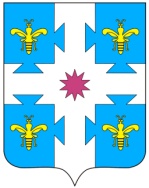 13 ЗАСЕДАНИЕ 7 СОЗЫВАВ соответствии с Федеральным законом от 06.10.2003 № 131-ФЗ «Об общих принципах организации местного самоуправления в Российской Федерации», Уставом Козловского района Собрание депутатов Козловского района  Чувашской Республики РЕШИЛО:1. Внести в Положение о комиссии по соблюдению требований к служебному поведению лиц, замещающих муниципальные должности, и муниципальных служащих, осуществляющих полномочия представителя нанимателя (работодателя), и урегулированию конфликта интересов в органах местного самоуправления Козловского района Чувашской Республики, утвержденное решением Собрания депутатов Козловского района от 13.04.2016 №5/61 (далее – Положение), следующие изменения:1.1. в пункте 3.20 раздела III Положения:- в подпункте «а» после слова «отчества» дополнить словами  «(при наличии)»;- в подпункте «б» после слова «отчества» дополнить словами  «(при наличии)»;- в подпункте «д» после слова «отчества» дополнить словами  «(при наличии)».2. Настоящее решение вступает в силу после его официального опубликования.Глава Козловского района Чувашской Республики 							В.Н. Шмелев ЧĂВАШ РЕСПУБЛИКИКУСЛАВККА РАЙОНĔ ЧУВАШСКАЯ РЕСПУБЛИКА КОЗЛОВСКИЙ РАЙОН КУСЛАВККА РАЙОНĔНДЕПУТАТСЕН ПУХĂВĔ ЙЫШĂНУ__.07.2021 ______ №Куславкка хулиСОБРАНИЕ ДЕПУТАТОВ КОЗЛОВСКОГО РАЙОНА РЕШЕНИЕ21.07.2021 № 2/81город КозловкаО внесении изменений в Положение о комиссии по соблюдению требований к служебному поведению лиц, замещающих муниципальные должности, и муниципальных служащих, осуществляющих полномочия представителя нанимателя (работодателя), и урегулированию конфликта интересов в органах местного самоуправления Козловского района Чувашской Республики